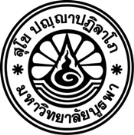 ใบอนุญาตหยุดเรียนวันที่............ เดือน.....................................พ.ศ. ..................เรื่อง ขออนุญาตหยุดเรียนเรียน อาจารย์ประจำวิชา.......................	ข้าพเจ้า (นาย/ นางสาว/นาง) .........................................................................รหัสนิสิต ............................ชั้นปีที่ ............... สาขาวิชา 	 การแพทย์แผนไทย	 การแพทย์แผนไทยประยุกต์คณะการแพทย์แผนไทยอภัยภูเบศร มหาวิทยาลัยบูรพา พร้อมด้วยชื่อ-นามสกุล........................................................................ รหัสนิสิต …………………………………………ชื่อ-นามสกุล........................................................................ รหัสนิสิต …………………………………………ชื่อ-นามสกุล........................................................................ รหัสนิสิต …………………………………………ชื่อ-นามสกุล........................................................................ รหัสนิสิต …………………………………………ชื่อ-นามสกุล........................................................................ รหัสนิสิต …………………………………………ขออนุญาตหยุดเรียน เนื่องจาก (โปรดระบุ)............................................................................................…………………………………………………………………………………………………………………………………………………………………………………………………………………………………………………………………………………………………………………………ในวันที่ ........... เดือน ........................... พ.ศ. ...............ถึง วันที่ ........... เดือน .......................... พ.ศ. ............... เป็นเวลา..................................... วัน ทั้งนี้ เมื่อครบกำหนดแล้วข้าพเจ้าจะมาเรียนตามปกติ	จึงเรียนมาเพื่อโปรดพิจารณาอนุญาต						ลงชื่อ 							(			           )ความเห็นอาจารย์ที่ปรึกษา………………………………………………………………………………………………………………………………………………………………………………………………………………………………………………………………………………………………………………………………………………………………………………………………………………………………………………………………………………………					ลงชื่อ 							(		               	)						            วันที่ ..........................................